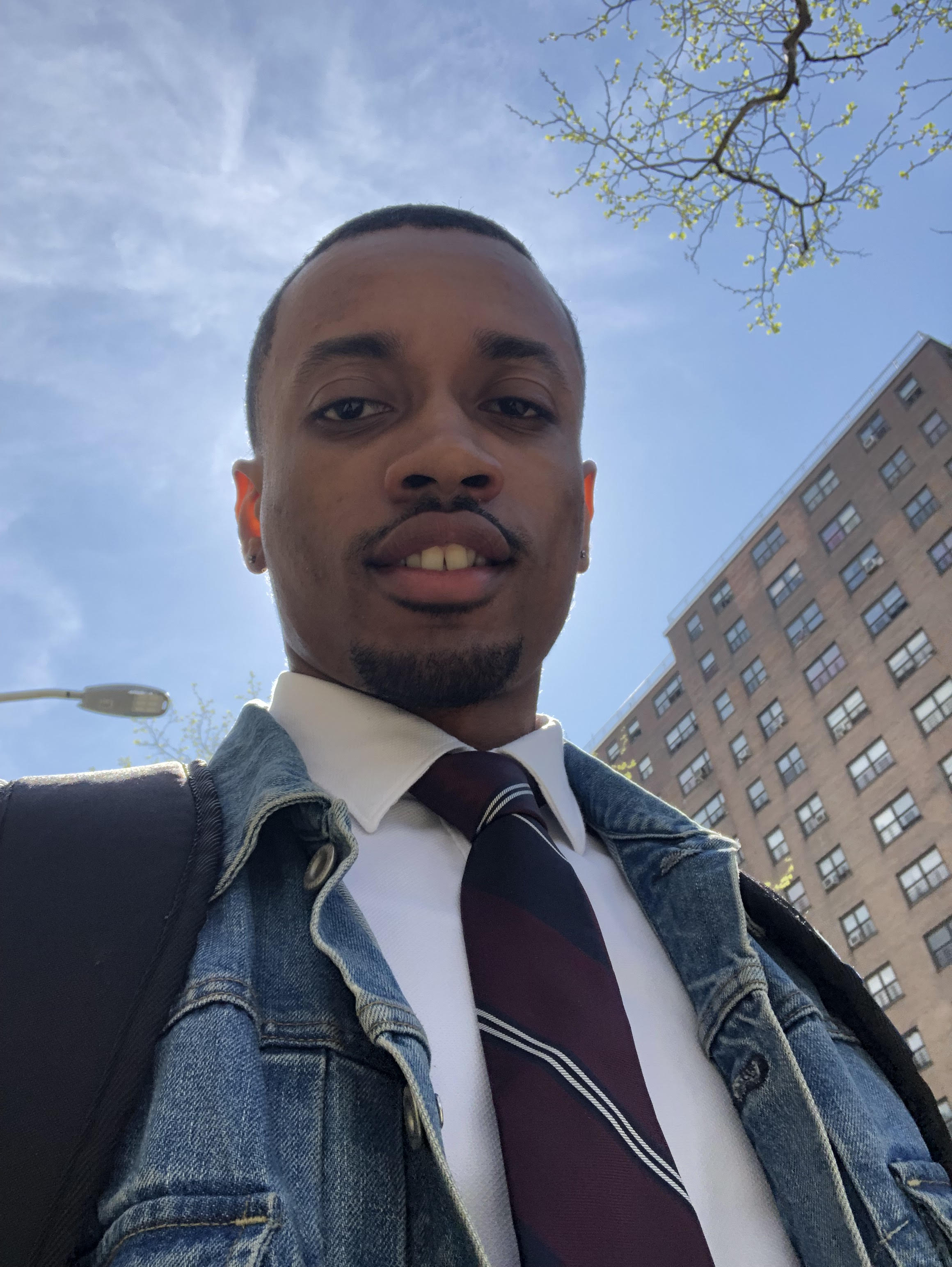 Marquis BrownAspiring Software Developer, committed to lifelong learning, and my passion for coding will be my driving force. Looking forward to contributing to different teams, growing my skills, and conquering new challenges. Eager to apply my skills to real world issues.(347) 367-7385marquisbrown920@gmail.comLINKEDIN:www.linkedin.com/in/marquis-brownPORTFOLIO:www.marquisbrown.comGITHUB:www.github.com/marquis-brownSoftware Engineer InternFAST Mentoring LLC Norcross, Georgia (Remote)JAN 2021–PresentParticipate in systems development life cycle of FAST Mentoring’s current and future software applicationsWork with IT/Software development team to add features to FAST web applicationsAssist in the creation and maintenance of student database, facilitate transition of business processes from Excel documents to that databaseWeb Development TeacherKimberly A. Lightford Saturday University Chicago, Illinois (Remote)FEB 2021–PresentTeaching elementary/middle school children the fundamentals of HTML/CSS/JavaScriptNew York College of Technology                                 May 2021Bachelor of Technology, Computer Systems: Software Development - 3.6 GPARelevant Courses:Object-Oriented ProgrammingData Structures & AlgorithmsSystems Analysis & DesignProject ManagementKEY SKILLS AND TECHNOLOGIESJavaSpring BootMySQLGit/GitHubMavenJavaScriptHTML & CSS